Требования к макетам для печати на дисках:Отнеситесь к подготовке макета внимательно. Правильно подготовленный макет - гарантия вовремя сделанного тиража и отсутствия дополнительных расходов на оплату по доработке макета. При размещении заказа повторите все Ваши требования (тираж, сроки, детали заказа,…) и пожелания. Помните о том, что все предварительные договоренности по телефону носят условный характер и нигде не фиксируются.	Если от Вас приходит курьер, приложите к материалам Ваши контакты (очень часто курьеры не могут назвать причину визита (откуда и зачем прибыли)).	Для печати на CD/DVD дисках:Мастер-диск и макет для печати на одном диске в работу не принимаются.	Макеты принимаем в форматах:Adobe photoshop (*.tiff, *.psd, *.pdf, *.jpeg),Corel Draw (*.cdr),Adobe Illustrator (*.ai, *.eps),…КАТЕГОРИЧЕСКИ НЕ ПРИНИМАЮТСЯ в Microsoft Word, Excel, PowerPoint, Nero CoverDesigner, и т.п.Также НЕ осуществляется правка мастер-дисков (переименование, удаление, перемещение файлов и папок,…)Весь текст необходимо преобразовать в кривые (в Adobe Illustrator и Corel Draw).Все растровые объекты должны быть внедрены в верстку, а не прилинкованные к ней в виде внешних  файлов.Рекомендуемое разрешение для растровых изображений не менее 300 dpi (но и не больше 600 dpi).В макете для нанесения на диск не вырезайте в изображении круги и не рисуйте окружности, обозначающие границу печатного поля.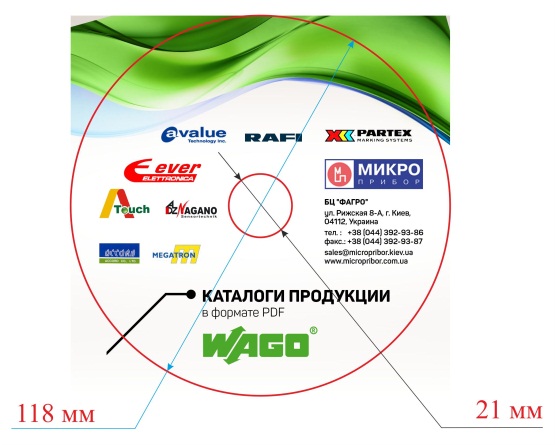 Печатное поле стандартного CD/DVD диска ограничено окружностями с диаметром 21 мм (внутренний) и 118 мм (внешний).	Струйная печать при тиражировании дисков не является методом промышленной печати (она используется на малых тиражах и выполняется в кратчайшие сроки). 	Наличие частых малозаметных горизонтальных полос при струйной печати не является браком.Файлы шаблонов изображения для дисков CD, DVD, miniCD и вкладышей для CD slim, DVD box,… вы можете скачать у нас на сайте.Если кроме дисков вы заказываете вкладыши в коробки, то рекомендуем вам также ознакомится с требованиями к макетам для печати у нас на сайте.Полиграфия для диска (вкладыши)для CD Slim – 121x121 ммдля CD jewel-box – 121x121 мм (передний) и 151х118 мм (задний)для DVD box – 275х185 ммдля DVD jewel-box стекло – для miniCD – Изображения без припуска на обрез в печать не принимаются.За пределами печатного поля расположите метки для резки и оставте припуск на обрез не менее 2 мм, все значимые элементы должны быть расположены в 2 мм от края печатного поля.Если точное попадание в цвет очень важно для Вас, заказывайте цветопробу. 	Также возможно изготовление конвертов.